SPINNERSYou can use this app to form groups of students for group work but also for practice in counting – summing, subtracting, multiplying and dividing. Link to the app:https://www.visnos.com/demos/random-spinners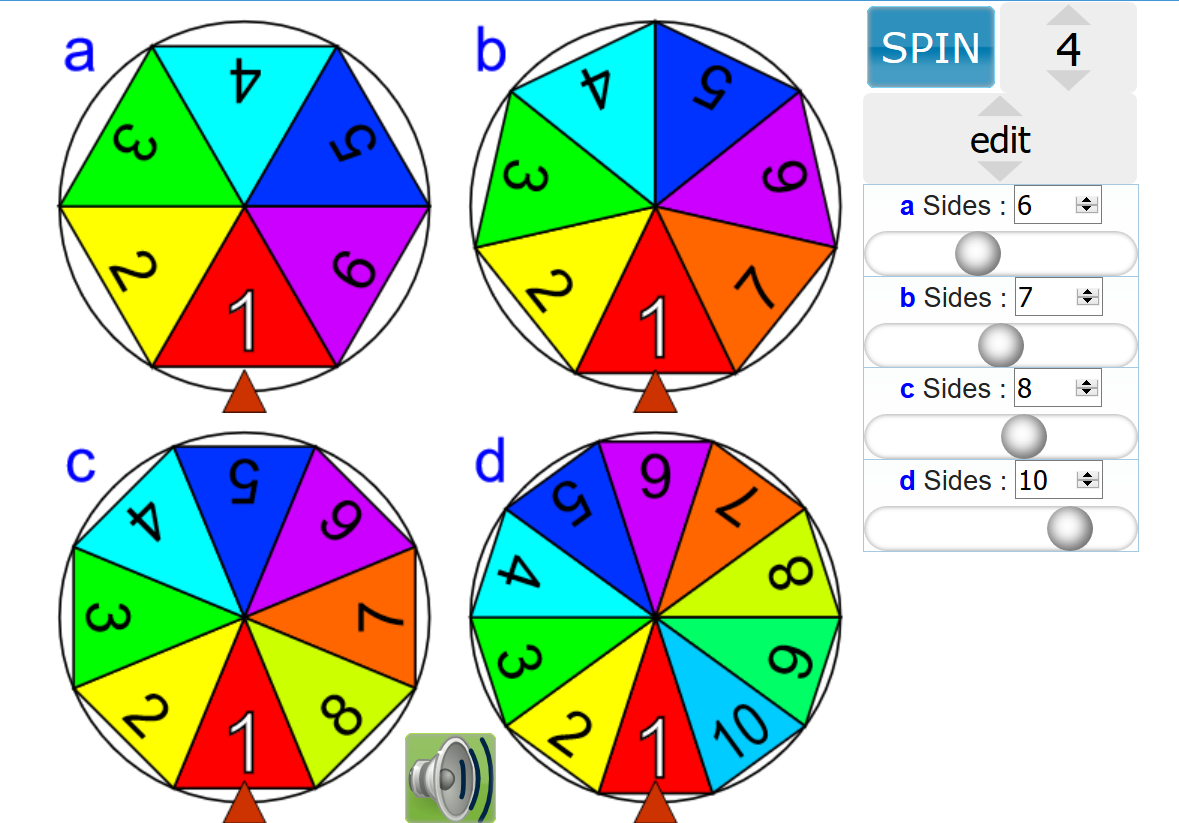 